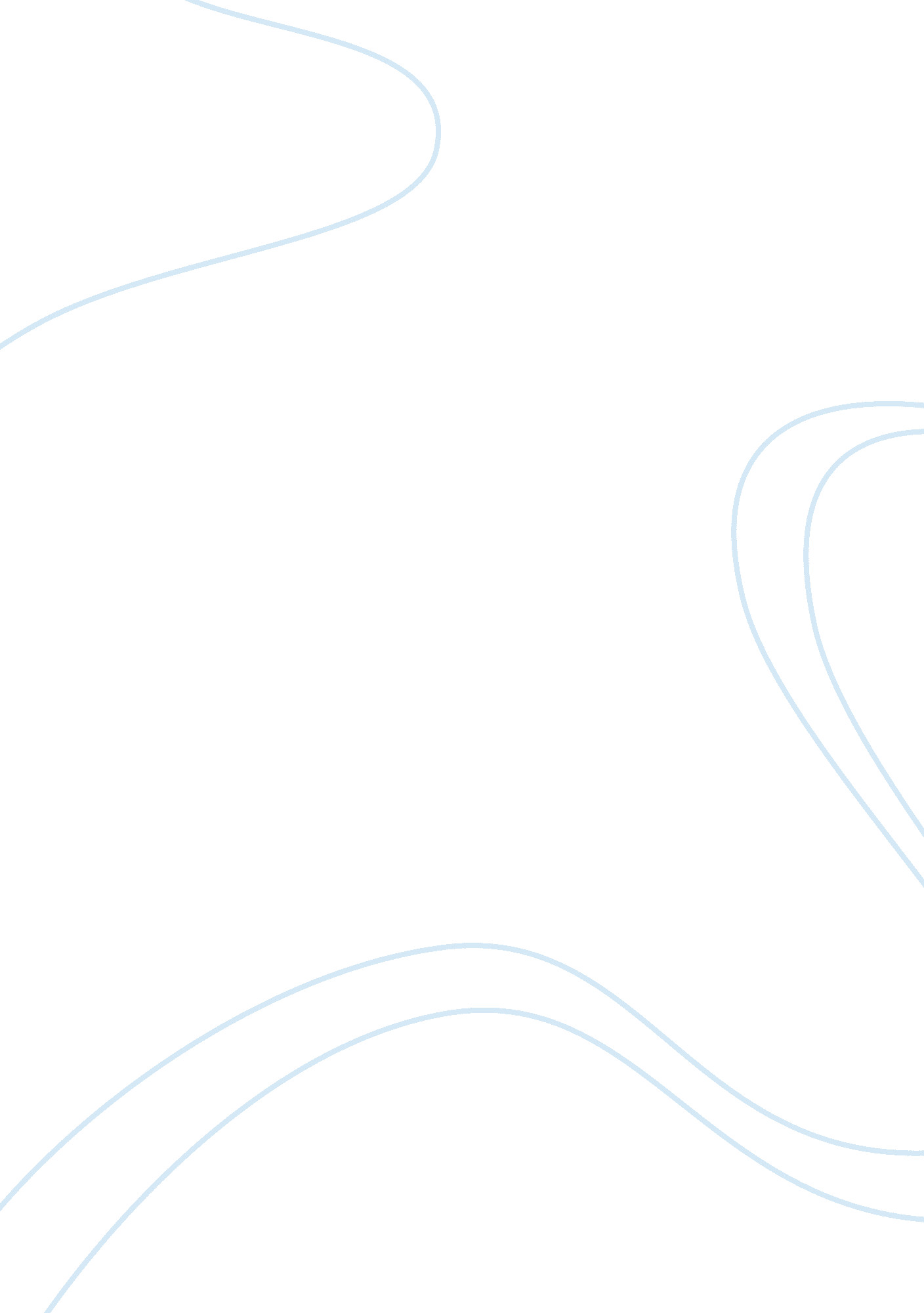 The crusade: unjustified attack on muslims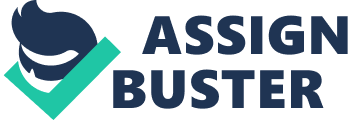 The Crusade, or the “ Holy War” was a medieval military expedition between the Europeans and the Muslims. Their main goal was to conquer the Holy Land, as it will give the conqueror prosperity. Pope Urban II was known for starting the First Crusade which begun in 1096 and lasted till 1099. Within this period of time, chaos and destruction was unavoidable. With both sides having their own schemes of conquer, this resulted to be an endless blood striving battle for control. Despite the clever tactics of the Christians, their attacks toward the Muslims were unjustified. Christians believed that the Crusades were justified because of multiple reasons. Being one of the most powerful religions back then and today, they were well known for their strong devout beliefs. They believed that it was God’s will and their duty to attack the Muslims (Crusaders Capture). This leaded into a more in depth theory that the Crusaders took caution of. Those who failed to achieve their duties serving God, “ He will condemn [you]” (Muslim Belief). Furthermore, the Crusades believed Pope Urban II’s speech. All who die by the way, whether by land or sea, on in battle against the pagans, shall have immediate remission of sins. ”(Littell). In exchange for their faith, “…in your coming you will find your reward in heaven. ” (Littell) Thus, this convinced them to believe and become attentive to all their activities so they will not displease God for they did not want to face any consequences. It was also an encouragement for Christians to confirm their decisions of battling against the Muslims since it gave them hope to think for all that is worth, it was a justifiable action. The Muslims believed that the Christians were unjustified. Firstly, Jerusalem was a holy land to the Muslims, for Muhammad visited a temple that was located there. Their main goal was to protect their land from barbaric vengeances. As for Muslims, they also had their own God. Following the same concepts as the Christians, they relied and trusted the one and only God, Allah. “ There is no god but He, the Living, the Self-subsisting, Eternal. ” (Juma) For those who disbelieve God, their punishment will be to receive devastation as well as to fail their mission, returning home defeated and worthless. If a Muslim monarch failed to please their people, they were sentenced for slavery (Beha-ed-Din). People were punished if they did not succeed their commission towards warfare. Convinced by this conjecture, the Muslims were cruel towards the Christians. Their religious beliefs were the main reasons for the Crusades. Both parties, especially the Muslims, had confidence towards their God and it angered the Muslims that the Christians did not believe their one and only Allah. For those who believed in Allah: “ He will help you firm your feet”(Translation). The Muslims trusted these messages therefore it motivated them into satisfying both their nation and religion but left them unjustified due to the Christians. Following this premise, the Crusades were inequitable. By considering the concepts above, it clearly shows that both had different intentions from its many viewing points. However, Muslims tend to show an unrighteous side towards the affects that the Christians had constructed. The Muslims indicated a strong will of unjustification towards its attacks. In 1187, Saladin once more triumphed Jerusalem and most of the Holy Land. Hearing its news, Richard the Lion Heart began the Third Crusade to vanquish the city once and for all. Arriving in 1191, he massacres and held the Muslims as prisoners. Saladin feared that his approaching plans of conquer would definitely cause his empire to collapse therefore, he offered agreements. Nonetheless, Richard stated an execution to be held for the Muslim defenders. Their agreement never worked out accordingly. Richard) In addition, the Muslims had a better rebuttal for ruling Jerusalem. Muhammad had conquered the “ Holy Land. ” The Christian power was being dissolved at that time and the Muslims had a period of peace. This is significant because it explains how the Muslims came to occupy the land before the Christians had. They later came back and declared war to regain the city they thought to be theirs also intended to weaken Muslim forces. (Translation) Lastly, the Western scholars indicated bias towards the Christians leaving this unjust to the Muslims to a greater extent. They “ highlighted the Christian desire to rule the Holy Lands” (Juma). This clearly proves that the Muslims were unsatisfied with this situation. To conclude this, the statements and opinions declared in the previous paragraphs are all debatable from both sides. It is agreeable that they have influential arguments that can take place. The Christian had their own purposes of attacking while Muslim’s motives were to keep the land. To come to a respectable factor, both sides had the same ideal objective. To make what they believe in that was right just. Muslims believed that it was an injustice act that the Christians did. During the period of time, many events occurred that obstructed and caused hardship towards the unlucky. Today, this phenomenon has struck the society into an influence of warfare. This is important because we are able to take notices of what the history had left us either benefiting us in either a positive or negative way. Humans can easily use this as an advantage as well as a weapon towards today’s society. 